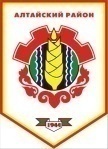 Российская ФедерацияРеспублика ХакасияСовет депутатов Аршановского сельсоветаАлтайского района Республики ХакасияРЕШЕНИЕ30.09.2013г.          		                 с. Аршаново	                                  № 34В соответствии статьи 29 Устава муниципального образования Аршановский сельсовет Совет депутатов Аршановского сельсовета Алтайского района Республики Хакасия,РЕШИЛ:        Включить в повестку двадцатой сессии Совета депутатов Аршановского сельсовета Алтайского района Республики Хакасия следующие вопросы:   1.Об избрании секретаря двадцатой сессии Совета депутатов Аршановского сельсовета Алтайского района Республики Хакасия. 2.О повестке дня двадцатой сессии Совета депутатов Аршановского сельсовета Алтайского района Республики Хакасия. 3. Об исполнении   бюджета Аршановского сельсовета за I полугодие 2013 года. 4. Об утверждении Правил благоустройства, озеленения и содержания территории Аршановского сельсовета. 5. О готовности муниципальных учреждений к отопительному периоду 2013-2014 годов.  6. О проекте решения Совета депутатов Аршановского сельсовета Алтайского района Республики Хакасия «О внесении изменений и дополнений в Устав муниципального образования Аршановский сельсовет Алтайского района Республики Хакасия».  7. О   назначении    публичных      слушаний       по проекту       решения     Совета        депутатов Аршановского сельсовета Алтайского района Республики Хакасия «О внесении изменений и дополнений в Устав  муниципального образования  Аршановский сельсовет Алтайского района Республики Хакасия».И.о.Главы Аршановского сельсовета                                               О.В. НарылковаАлтайского района Республики ХакасиО повестке двадцатой сессии второго созыва Совета депутатов Аршановского сельсовета Алтайского района Республики Хакасия